INDICAÇÃO Nº 559/2021Assunto: Solicita a limpeza de mato alto  na Rua José Soave – Morada dos Passaros.Senhor Presidente,INDICO ao Sr. Prefeito Municipal, nos termos do Regimento Interno desta Casa de Leis, que se digne V. Ex.ª determinar à Secretaria de Obras que execute a limpeza de mato alto em toda extensão da Rua José Soave – Morada dos Pássaros, pois o mato alto esta em toda a calçada, impedindo seu uso pelos pedestres (foto anexa). Tendo o exposto, espera-se que seja executado brevemente.SALA DAS SESSÕES, 15 de abril de 2021.LEILA BEDANIVereadora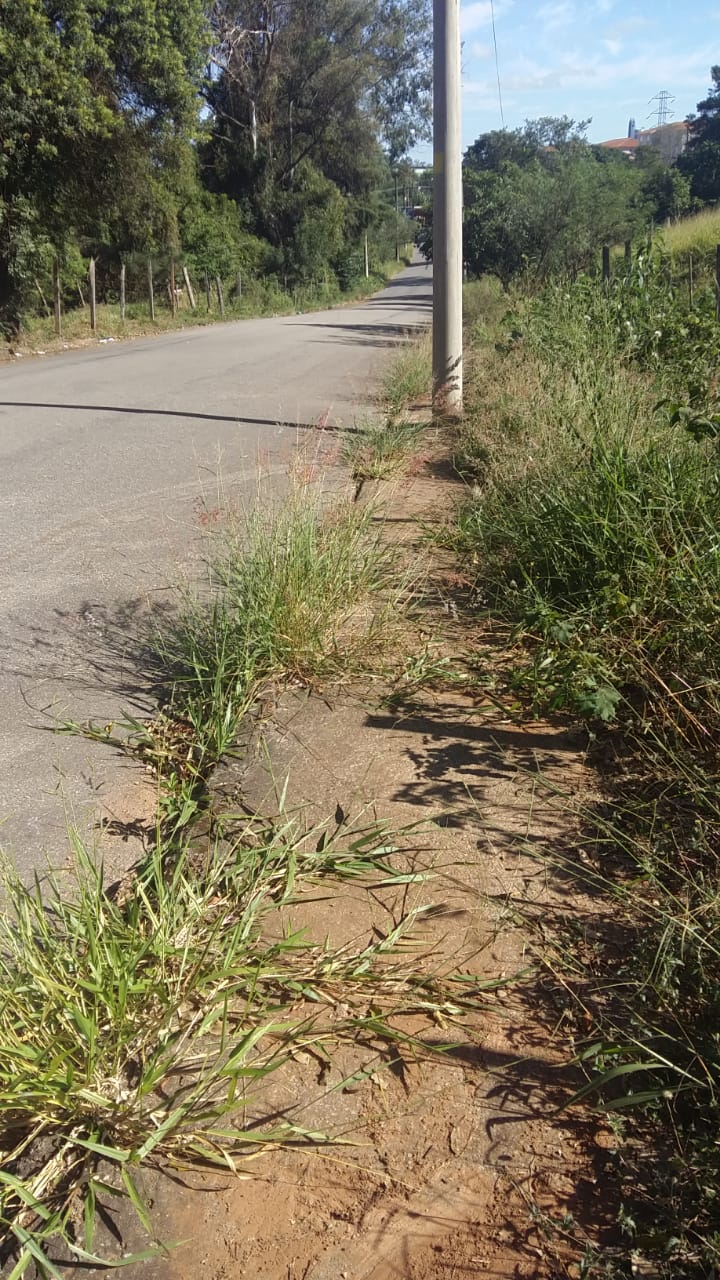 